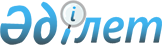 О передаче в концессию газотранспортной системы ГХК "Казахгаз" и АО "Алаугаз"Постановление Правительства Республики Казахстан от 10 июля 1997 г. N 1094



          Правительство Республики Казахстан постановляет:




          1. Согласиться с решением Межведомственной комиссии по
приватизации от 14 июня 1997 года об определении победителем тендера
по передаче в концессию газотранспортной системы ГХК "Казахгаз" и АО
"Алаугаз" компании "Трактебель С.А.".




          2. Подтвердить полномочия заместителя Директора Департамента
управления государственным имуществом и активами Министерства
финансов Республики Казахстан Абдукамалова О.А. на подписание
договора о концессии и других договоров с компанией "Трактебель




С.А.".
     3. Министерствам, иным центральным и местным исполнительным
органам оказывать содействие в реализации указанного договора.
     5. (Пункт 5 утратил силу - постановлением Правительства РК от 30 
сентября 1999 г. N 1504  
 P991504_ 
 )
     
     Первый заместитель
      Премьер-Министра
    Республики Казахстан
      
      


					© 2012. РГП на ПХВ «Институт законодательства и правовой информации Республики Казахстан» Министерства юстиции Республики Казахстан
				